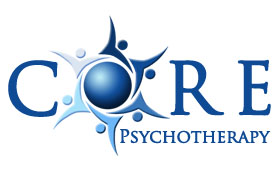 Anxiety Management GroupThis psycho-educational group is for individuals who experience challenges managing their anxiety and anxiety-related symptoms. Incorporating a multifaceted approach, individuals will gain awareness to help manage anxiety in an accepting and mindful way.Participants can expect to:Develop a basic understanding of anxiety and anxiety-related symptomsLearn the importance of self-care and personal wellness in managing anxietyKnow the purpose of our emotions and our reactions to themDevelop alternative and more adaptive patterns of thought, feeling, and behaviourParticipate in experiential exercises to increase self-awareness, self-acceptance, and self-compassionGain insight into how anxiety is connected to the pastBalance self-acceptance and change while working toward goalsFoster mindfulness and alternative anxiety-managing techniques  Replace shame and self-criticism with more accurate and productive attitudesIdentify how personal values and aligned action can reduce anxietyA half-hour face-to-face assessment interview will be conducted prior to determine suitability for the program.This group will occur on a weekly basis over a period of 8 weeks for 2 hours once/week. Cost for the group is $560.00 plus $80.00 for the assessment and can be covered by most insurance plans. Group facilitators are Sonia Myre, MA, RP, CCC and Wesley Moore, MEd., RP, CCC. For more information on the group and start dates, please contact either Sonia at 613-327-6865/soniamyre@dbtottawa.com or Wes at 613-421-9960/ wes.moore@corepsychotherapy.ca